МУНИЦИПАЛЬНОЕ ДОШКОЛЬНОЕ ОБРАЗОВАТЕЛЬНОЕУЧРЕЖДЕНИЕ «ДЕТСКИЙ САД № 64» Г. ПЕРМИКОМПЛЕКСНОЕ ЗАНЯТИЕ ПО ЭКОЛОГИЧЕСКОМУ ВОСПИТАНИЮС ОБУЧЕНИЕМ ДЕТЕЙ ГРАМОТЕ«ПУТЕШЕСТВИЕ В ЗИМНИЙ ЛЕС»Литвинова Нина АлексеевнаВоспитатель первой квалификационной категорииСтаршей санаторной группы.город Пермь, 2010 год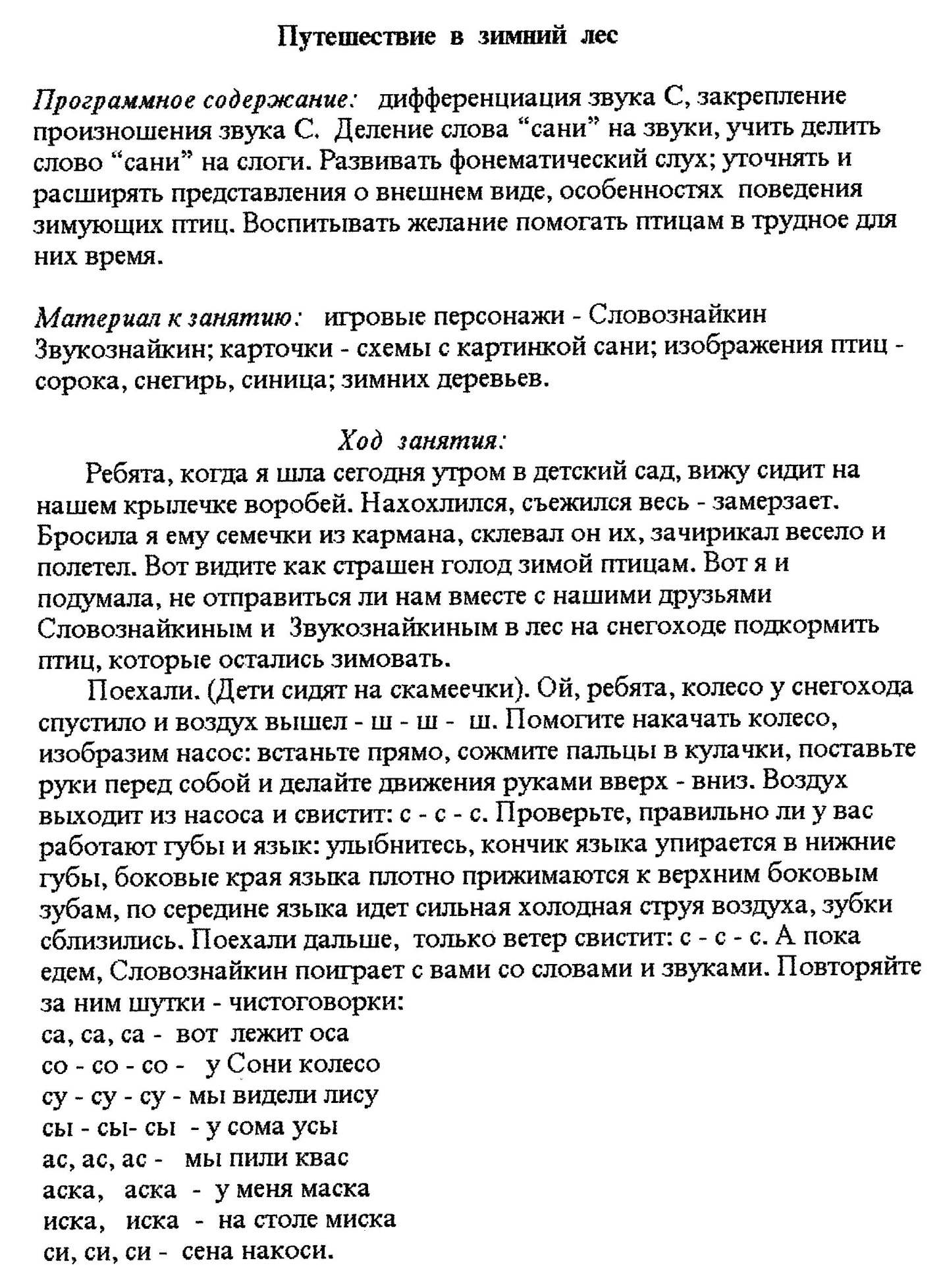 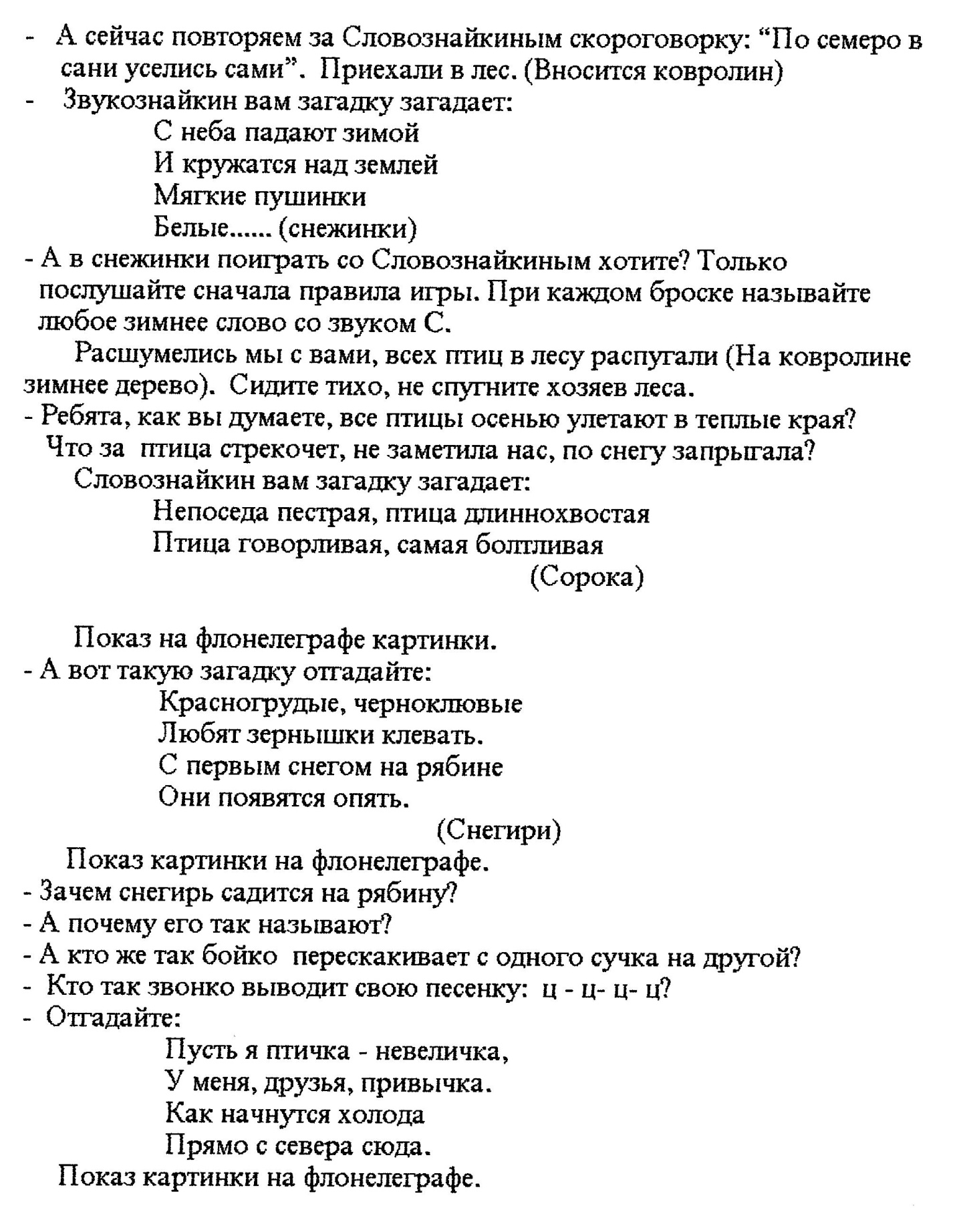 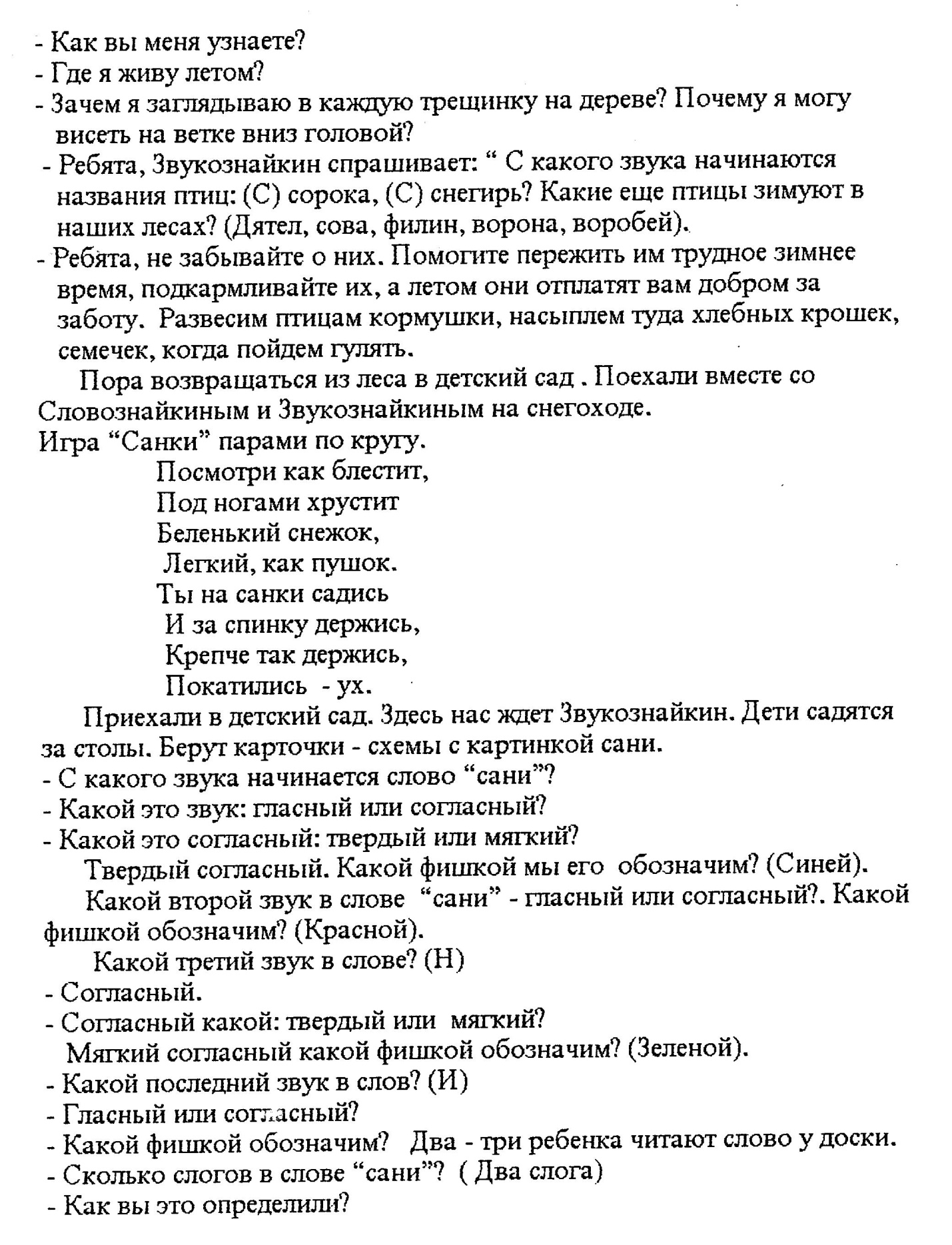 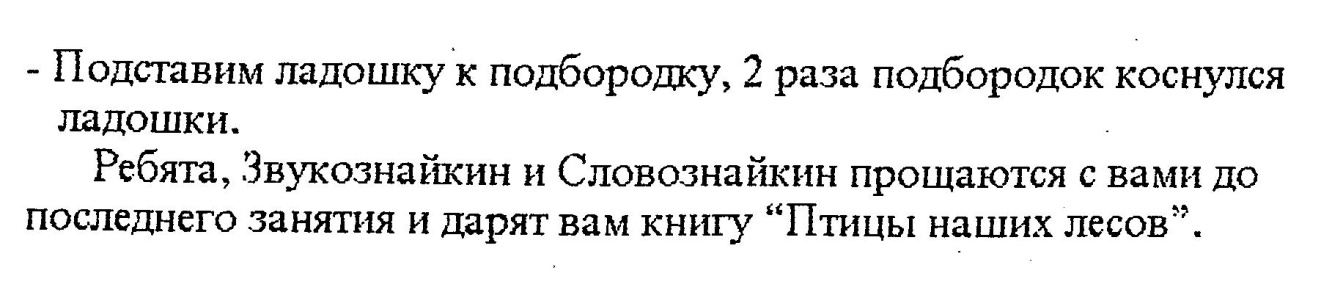 